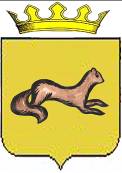 КОНТРОЛЬНО-СЧЕТНЫЙ ОРГАН____ОБОЯНСКОГО РАЙОНА КУРСКОЙ ОБЛАСТИ____306230, Курская обл., г. Обоянь, ул. Шмидта д.6, kso4616@rambler.ruЗАКЛЮЧЕНИЕ №4по результатам финансово-экономической экспертизы проекта постановления Администрации Обоянского района Курской области «О внесении изменений в муниципальную программу муниципального района «Обоянский район» Курской области «Создание условий для оказания медицинской помощи населению на территории Обоянского района Курской области на 2018-2020 годы»г. Обоянь                                                                                         26 февраля 2018 г.	Основания для проведения экспертно-аналитического мероприятия: Федеральный Закон от 07 февраля 2011г. № 6-ФЗ «Об общих принципах организации и деятельности контрольно-счетных органов субъектов Российской Федерации и муниципальных образований», Решение Представительного Собрания Обоянского района Курской области от 29 марта 2013 г. № 2/23-II «О создании Контрольно-счетного органа Обоянского района Курской области и об утверждении Положения о Контрольно-счетном органе Обоянского района Курской области», Приказ №89 от 27.12.2017 «Об утверждении плана деятельности Контрольно-счетного органа Обоянского района Курской области на 2018 год»», Приказ председателя Контрольно-счетного органа Обоянского района Курской области №4 от 22.02.2018 «О проведении экспертизы проекта Постановления Администрации Обоянского района Курской области».	Цель экспертно-аналитического мероприятия: Проведение экспертизы проекта Постановления Администрации Обоянского района Курской области «О внесении изменений в муниципальную программу муниципального района «Обоянский район» Курской области «Создание условий для оказания медицинской помощи населению на территории Обоянского района Курской области на 2018-2020 годы».	Предмет экспертно-аналитического мероприятия: Проект Постановления Администрации Обоянского района Курской области «О внесении изменений в муниципальную программу муниципального района «Обоянский район» Курской области «Создание условий для оказания медицинской помощи населению на территории Обоянского района Курской области на 2018-2020 годы».	Срок проведения: с 22.02.2018 года по 26.02.2018 года.Исполнители экспертно-аналитического мероприятия: Председатель Контрольно-счетного органа Обоянского района Курской области – Шеверев Сергей Николаевич.Ведущий инспектор Контрольно-счетного органа Обоянского района Курской области - Климова Любовь Вячеславовна.Общие сведения об объекте экспертизы:Проект постановления Администрации Обоянского района Курской области «О внесении изменений в муниципальную программу муниципального района «Обоянский район» Курской области «Создание условий для оказания медицинской помощи населению на территории Обоянского района Курской области на 2018-2020 годы», направлен в Контрольно-счетный орган Обоянского района Курской области ответственным исполнителем – Управлением социальной защиты населения Администрации Обоянского района Курской области 21.02.2018 года (сопроводительное письмо №04-05-01-59/723 от 21.02.2018).В ходе проведения экспертизы выявлено:Проект постановления Администрации Обоянского района Курской области «О внесении изменений в муниципальную программу муниципального района «Обоянский район» Курской области «Создание условий для оказания медицинской помощи населению на территории Обоянского района Курской области на 2018-2020 годы», разработан в соответствии с Федеральным Законом РФ от 06.10.2003 №131-ФЗ «Об общих принципах организации местного самоуправления в Российской Федерации», постановлением Главы Обоянского района Курской области от 08.10.2013 №166 «Об утверждении методических указаний по разработке и реализации муниципальных программ муниципального района «Обоянский район» Курской области на 2014 год и на плановый период 2015 и 2016 годов» (с последующими изменениями и дополнениями) и на основании решения Представительного Собрания Обоянского района Курской области от 27.12.2017 №9/70-III «О бюджете муниципального района «Обоянский район» Курской области на 2018 год и на плановый период 2019 и 2020 годов» (в редакции от 30.01.2018).Представленный для экспертизы проект постановления Администрации Обоянского района Курской области предусматривает внесение изменений в муниципальную программу «Создание условий для оказания медицинской помощи населению на территории Обоянского района Курской области на 2018-2020 годы».В соответствии с Решением Представительного Собрания Обоянского района Курской области от 27.12.2017 №9/70-III «О бюджете муниципального района «Обоянский район» Курской области на 2018 год и на плановый период 2019 и 2020 годов» (в редакции от 30.01.2018), объем бюджетных ассигнований предусмотренных по ЦСР 210 00 00000 «Муниципальная программа «Создание условий для оказания медицинской помощи населению на территории Обоянского района Курской области на 2018-2020 годы», составляет 900,0 тыс. руб., в том числе:- на 2018 год 300,0 тыс. руб., что соответствует представленному проекту Постановления.- на 2019 год 300,0 тыс. руб., что соответствует представленному проекту Постановления.- на 2020 год 300,0 тыс. руб., что соответствует представленному проекту Постановления.Представленная для экспертизы муниципальная программа предусматривает внесение изменений в следующие подпрограммы:1. «Обеспечение медицинскими кадрами фельдшерско-акушерских пунктов и врачебных амбулаторий Обоянского района Курской области на 2018-2020 годы» муниципальной программы муниципального района «Обоянский район» Курской области «Создание условий для оказания медицинской помощи населению на территории Обоянского района Курской области на 2018-2020 годы»».В соответствии с Решением Представительного Собрания Обоянского района Курской области от 27.12.2017 №9/70-III «О бюджете муниципального района «Обоянский район» Курской области на 2018 год и на плановый период 2019 и 2020 годов» (в редакции от 30.01.2018), объем бюджетных ассигнований предусмотренных по:1) ЦСР 211 00 00000 «Подпрограмма «Обеспечение медицинскими кадрами фельдшерско-акушерских пунктов и врачебных амбулаторий Обоянского района Курской области на 2018-2020 годы» муниципальной программы муниципального района «Обоянский район» Курской области «Создание условий для оказания медицинской помощи населению на территории Обоянского района Курской области на 2018-2020 годы»», составляет 900,0 тыс. руб., в том числе:- на 2018 год 300,0 тыс. руб., что соответствует представленному проекту Постановления;- на 2019 год 300,0 тыс. руб., что соответствует представленному проекту Постановления;- на 2020 год 300,0 тыс. руб., что соответствует представленному проекту Постановления.Представленный проект Постановления соответствует Решению о местном бюджете.ВыводыКонтрольно-счетный орган Обоянского района Курской области предлагает Администрации Обоянского района Курской области учесть настоящее экспертное заключение.Председатель Контрольно-счетного органаОбоянского района Курской области                                                С. Н. Шеверев 